بسمه تعاليراهنماي تكميل فرم شماره 1       فرم شماره يك از 6 قسمت به شرح ذيل تشكيل شده است:1ـقسمت اول مشخصات فردي طراح                         2ـقسمت دوم مشخصات طرح                             3-قسمت سوم هدف طرح 4ـقسمت چهارم مشخصات عمومي و فني طرح              5ـقسمت پنجم نشاني طراح                               6ـقسمت ششم نوع حمايت درخواستينحوه تكميل هر كدام از قسمتهاي فوق به شرح ذيل ميباشد:  1)مشخصات فردي: طرح دهنده بايد در محل خالي نام ونام خانوادگي ،نام پدر ، شماره شناسنامه‌،‌تاريخ تولد‌،رشته تحصيلي،مقطع تحصيلي كه در   آن مشغول تحصيل يا فارغ التحصيل شده باشد و استان و شهرستان محل تولد خود راقيد نمايد.-در قسمت دوم در صورت بسيجي بودن نوع عضويت و رده اقشاري خود را قيد نمايد.و در صورت غير بسيجي بودن بايد يكي از مربعهاي بند 2 (آزاد) را علامتگذاري نمايد.2)مشخصات: با توجه به نوع پيشنهاد (طرح يا پايان نامه )بايد يكي ازمربعها را علامتگذاري نمايد.       -طرح دهنده بايد عنوان طرح خود را بطور كامل قيد نمايد.در هر فرم تنها يك عنوان ذكر ميشود و عنوان بايد حتما معرف طرح باشد.       ـطراح مي‌بايست رشته تخصصي طرح يا پايان نامه را باتوجه به گروههاي‌تخصصي ذيل در فرم قيد نمايد.       (در صورتي كه طرح شامل چند رشته تخصصي  باشد بايد تنها رشته اي كه درصدبيشتري در طرح دخالت داردرا قيد نمايد).      1ـبرق و الكترونيك(برق،الكترونيك،مخابرات،كنترل،رايانه و…)             2ـفيزيك ومكانيك(جامدات،سيالات،هوافضا،شناور و…)      3ـفناوري زيست(بيولوژي،بهداشت،درمان،تغذيه و…)                         4ـشيمي و مواد(مواد منفجره،سوخت،آلياژهاي فلزي،تركيبات غير فلزي و…)      5ـرياضي و نرم افزار(نرم افزار،رمز و…)                                       6ـكشاورزي       7ـ عمران( استحكامات دفاعي،تاسيسات دفاعي،تاسيسات دريايي،موانع و عبور از موانع و…)               8ـ علوم انساني(علوم اجتماعي،روانشناسي،هنر و…)       -تاريخ ارائه به مركز:اين تاريخ  مربوط به ورود اطلاعات به بانك اطلاعات مركز مي باشدوتوسط مركز پر مي شود.     نوع طرح: شامل دو بخش مي باشد:بخش الف:معرف ماهيت طرح از نظر صنعتي و غير صنعتي ويا دفاعي و غير دفاعي بودن آن ميباشد.   بخش ب:معرف ماهيت طرح ازلحاظ اختراعي،اكتشافي،ابتكاري و تحقيقي بودن آن است .      الف)طرح دهنده بايد باتوجه به نوع طرح يا پايان نامه خود در بخش الف دو مربع از مربعها را علامتگذاري نمايد:            (صنعتي –دفاعي) (صنعتي – غير دفاعي) (غير صنعتي –دفاعي) (غيرصنعتي – غير دفاعي)       ب )طرح دهنده بايد با توجه به نوع طرح يا پايان نامه خود در بخش ب يك مربع را علامتگذاري نمايد.      1ـاختراع:طرحهاي اختراعي ظهور علمي ايده جديد است كه موضوع يا محصول جديدي را كه قبلا وجود نداشته را بوجود مي‌آورد.( ‌گواهي‌‌ثبت اختراع را از اداره ثبت مالكيتها بايد داشته با شد).      2ـاكتشاف: كشف و ظهور موضوع نو در علوم مختلف.      3ـابتكار: هر نوآوري،تغييرات و اصلاحات مربوط به موضوع يا محصول كه موجب ارتقاءكيفي آن موضوع يا محصول شود.      4ـتحقيق:تحقيق عبارت است از هرگونه فعاليت منظم و خلاق در جهت افزايش اندوخته هاي علمي‌و‌فني(تحقيقات در زمينه هاي مختلف را شامل ميشود.)      در‌قسمت سوم در‌صورت ثبت‌يا‌انتشارطرح‌يكي‌از‌مربعها را علامتگذاري‌نمايد.ضمنا‌در‌صورتيكه جواب بلي‌است‌ارسال‌كپي‌ثبت‌يا‌انتشاربه‌پيوست‌فرم‌الزاميست. 3)هدف طرح:در اين بخش طراح دلايل و انگيزه هاي خود از پرداختن به اين موضوع را شرح داده و دستاوردهاي نهايي حاصله از طرح را بيان ميكند.بيان هدف بايد به گونه اي باشد كه نقطه نهايي مورد انتظار طراح را در پايان طرح به روشني بيان نمايد.4)مشخصات عمومي و فني طرح:در اين بخش براي طرحهاي صنعتي‌مشخصات طرح شامل ابعاد،اندازه،مواد بكار رفته(مورد نياز)مزاياي طرح درمقايسه با طرحهاي مشابه،خصوصيات ظاهري‌ومشخصات فيزيكي طرح،كاربرد طرح و براي طرحهاي غير صنعتي بيان مساله ،چهارچوب نظري،اهميت وضرورت طرح را قيد نمايد.5)نشاني:اين بند شامل چهار قسمت مي باشد بايدآدرس كامل پستي و كد وشماره تلفن و آدرس پست الکترونیکی خواسته شده رادقيق قيد نمايد.درج كدپستي الزامي ميباشد..6)نوع حمايت هاي در خواستي : -حمايت هاي مالي و تامين تمام يا بخشي از هزينه مورد نياز طرحها بصورت كمك بلا عوض،وام قرض الحسنه و سرمايه گذاري مشترك-حمايت هاي علمي تخصصي شامل هماهنگي در راستاي ايجاد دسترسي محققين به مدارك و منابع مورد نياز،ارائه راهنمايي ومشاوره علمي و فني و ارا  خدمات برنامه ريزي.          ـ حمايتهاي كارگاهي و آزمايشگاهي و هماهنگي براي ايجاد دسترسي و بهره برداري محققين از آزمايشگاهها و كارگاههاي مراكز علمي و صنعتي كشورونيروهاي مسلح.ـ خدمات پشتيباني مانند اسكان،تغذيه،حمل و نقل،كمك به تامين مواد اوليه كمياب مورد نياز طرح و چاپ و نشر مدارك.ـ حمايتهاي اداري و حقوقي شامل مشاوره حقوقي،كمك در به ثبت رساندن نتيجه طرح، مساعدت در ارتباط محقق با مراكز دولتي و غير دولتي.       بند 6 را با توجه به مواردفوق تكميل نماييد.(مبلغ و توضيحات).  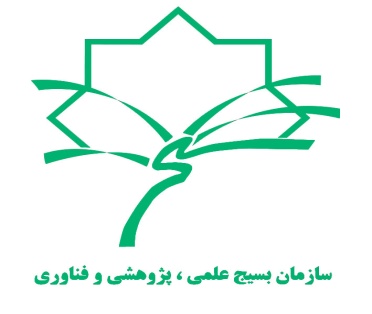 شناسنامه طرحهاي صنعتيمخترعان، مبتكران و محققان بسيجيسازمان بسیج علمی، پژوهشی و فناوریمركز حمايت از مخترعان، مبتكران و محققان بسيجيلطفا سوالات اين شناسنامه را با توجه به اينكه طرح پيشنهادي تاكنون توسط هيچ يك از منابع داخلي حمايت نشده است پاسخ دهيدبسم الله الرحمن الرحيم حضرت علي (ع):‌لا عمل كالتحقيقهيچ كرداري مانند تحقيق نيست                                                                                   «عزالحكم جلد 10 ص 483»‎                 مخترع، مبتكر و محقق گراميبا اهدای سلامخواهشمند است قبل از تكميل فرم شماره 2 (شناسنامه) به نكات ذيل توجه فرمایيد:تصويب نهايي طرحها بر اساس اطلاعات مندرج در فرم شماره 2 (شناسنامه)صورت ميگيرد، لذا در تكميل آن ميبايست نهايت دقت صورت گيرد.در صورتي كه براي تكميل فرم با ابهاماتي مواجه هستيد، كارشناسان مركز حمايت با ارائه مشاورههاي مورد نياز، شما را در جهت تكميل صحيح فرم ياري خواهند نمود (در صورت نياز با مركز حمايت تماس حاصل نمائيد.)از هر گونه تغيير در بخشهاي مختلف فرم شماره 2 (شناسنامه)جدا خودداري نمایيد.اطلاعات مندرج در فرم شماره 2 (شناسنامه)داراي طبقهبندي محرمانه است؛ در حفاظت آنها دقت لازم صورت خواهد گرفت.اين شناسنامه صرفا براي طرحهاي صنعتي طراحي شده است و تكميل آن براي طرحهاي غير صنعتي ممنوع ميباشد .سعي كنيد براي تكميل بهتر شناسنامه از افراد متخصص و مورد وثوق خود كمك بگيريد. ارسال این فرم (شناسنامه) به سایر مراكز، مراجع تحقيقاتي و حمايتي بدون هماهنگي با مركز حمايت ممنوع ميباشد. در صورتی که فضای در نظر گرفته شده در فرم ها برای بیان کلیه اطلاعات طرح کافی نباشد، مبتکر میتواند اطلاعات تکمیلی را در برگ جداگانه به پیوست فرمها ارسال نماید.